projektas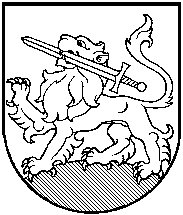 RIETAVO SAVIVALDYBĖS TARYBASPRENDIMASDĖL ĮGALIOJIMŲ RIETAVO SAVIVALDYBĖS MERUI2018 m. gegužės d.  Nr. RietavasVadovaudamasi Lietuvos Respublikos vietos savivaldos įstatymo 16 straipsnio 4 dalimi, Lietuvos Respublikos valstybės ir savivaldybių įstaigų darbuotojų darbo apmokėjimo įstatymo 14  straipsnio 3 dalimi, Valstybinių ir savivaldybių švietimo įstaigų (išskyrus aukštąsias mokyklas) vadovų, jų pavaduotojų ugdymui, ugdymą organizuojančių skyrių vedėjų veiklos vertinimo nuostatų, patvirtintų Lietuvos Respublikos švietimo ir mokslo ministro 2018 m. kovo 27 d. įsakymu Nr. V-279 „Dėl Valstybinių ir savivaldybių švietimo įstaigų (išskyrus aukštąsias mokyklas) vadovų, jų pavaduotojų ugdymui, ugdymą organizuojančių skyrių vedėjų veiklos vertinimo nuostatų patvirtinimo“, 6 punktu, Rietavo savivaldybės taryba n u s p r e n d ž i a:Įgalioti Rietavo savivaldybės merą nustatyti švietimo įstaigų, kurių savininko teises ir pareigas įgyvendinanti institucija yra Rietavo savivaldybės taryba, vadovams metines veiklos užduotis, pagal kurias vertinama šių įstaigų vadovų veikla. Sprendimas gali būti skundžiamas ikiteismine tvarka Lietuvos administracinių ginčų komisijos Klaipėdos apygardos skyriui (H. Manto g. 37, Klaipėda) arba Lietuvos Respublikos administracinių bylų teisenos įstatymo nustatyta tvarka Regionų apygardos administracinio teismo Klaipėdos rūmams (Galinio Pylimo g. 9, Klaipėda) per vieną mėnesį nuo šio sprendimo paskelbimo ar įteikimo suinteresuotai šaliai dienos.Savivaldybės meras                                                                                                      RIETAVO SAVIVALDYBĖS ADMINISTRACIJOSŠVIETIMO, KULTŪROS IR SPORTO SKYRIUSAIŠKINAMASIS RAŠTAS PRIE SPRENDIMODĖL ĮGALIOJIMŲ RIETAVO SAVIVALDYBĖS MERUI2018-05-  Nr.RietavasSprendimo projekto esmė.  Įgalioti Rietavo savivaldybės merą nustatyti švietimo įstaigų, kurių savininko teises ir pareigas įgyvendinanti institucija yra Rietavo savivaldybės taryba, vadovams metines veiklos užduotis, pagal kurias vertinama šių įstaigų vadovų veikla. Kuo vadovaujantis parengtas sprendimo projektas.Vadovaujantis Lietuvos Respublikos vietos savivaldos įstatymo 16 straipsnio 4 dalimi, Lietuvos Respublikos valstybės ir savivaldybių įstaigų darbuotojų darbo apmokėjimo įstatymo 14  straipsnio 3 dalimi, Valstybinių ir savivaldybių švietimo įstaigų (išskyrus aukštąsias mokyklas) vadovų, jų pavaduotojų ugdymui, ugdymą organizuojančių skyrių vedėjų veiklos vertinimo nuostatų, patvirtintų Lietuvos Respublikos švietimo ir mokslo ministro 2018 m. kovo 27 d. įsakymu Nr. V-279 „Dėl Valstybinių ir savivaldybių švietimo įstaigų (išskyrus aukštąsias mokyklas) vadovų, jų pavaduotojų ugdymui, ugdymą organizuojančių skyrių vedėjų veiklos vertinimo nuostatų patvirtinimo“.Tikslai ir uždaviniai.Nustatyti švietimo įstaigų, kurių savininko teises ir pareigas įgyvendinanti institucija yra Rietavo savivaldybės taryba, vadovams metines veiklos užduotis, pagal kurias vertinama šių įstaigų vadovų veikla. Laukiami rezultatai.			Švietimo įstaigų  ugdymo kokybės gerinimas.Kas inicijavo sprendimo  projekto rengimą.                        Rietavo savivaldybės administracijos Švietimo, kultūros ir sporto skyrius.Sprendimo projekto rengimo metu gauti specialistų vertinimai.                        Neigiamų specialistų vertinimų negauta.7.	Galimos teigiamos ar neigiamos sprendimo priėmimo pasekmės.                        Neigiamų pasekmių nenumatyta8.	Lėšų poreikis sprendimo įgyvendinimui.9. Antikorupcinis vertinimas.                         Šis sprendimas antikorupciniu požiūriu nevertinamas.Vedėja 										Lidija Rėkašienė